OBEC SLAVKOV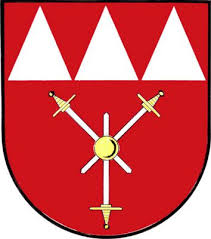 Zámecká 15657 SlavkovŽádost o vyjádření k existenci inženýrských sítí ve správě obce Slavkov.1. Žadatel:Jméno, příjmení, titul/firma, IČO:Adresa trvalého pobytu/Sídlo:Tel. kontakt:Email:1.1 Zástupce žadatele:Jméno, příjmení, titul/firma, IČO:Sídlo:Tel. kontakt:Email:2. Předmět žádosti:Žádám Vás o vyjádření k existenci inženýrských sítí obce Slavkov.pro akci………………………………………………………………………………………..v zájmovém území (viz příloha) na pozemcích parc. č………………………………………. ………………………………………………………………………...k. ú. Slavkov u Opavy3. Přílohy:Situační výkres zájmového územíPlná moc (v případě zastoupení žadatele)V………………………………Dne………………………………..__________________________Podpis žadatele/zástupce žadatele